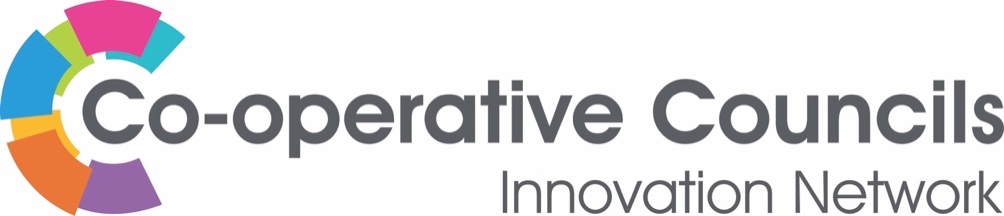 Full Council Nomination Form - Values & Principles BoardDeadline – 5 pm Friday, 19 January 2024Period of Office: January 2024 - December 2025Title & Full name: ____________________________________________________Council role/Job: _______________________________________________________Council/Group/Organisation: ____________________________________________Telephone number: ____________________________________________________Email address: _________________________________________________________Signature: ________________________________________________________________Your signature confirms that you have permission from your organisation to represent it on the CCIN's Values & Principles Board and that you have read and understood the Terms of Reference and Constitution.  Please note that organisations that have already won a place on either our Executive Oversight Committee or V&P Board cannot apply for th vacancies.Please return your completed self-nomination form along with a personal statement of up to 500 words on why would like to join the Board to: 

Nicola Huckerby | comms@councils.coop  | Tel: 07813 687 292Deadline – 5 pm Friday, 19 January 2024